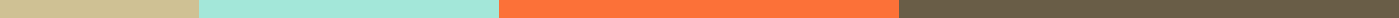 Cosmetologists’ Board MeetingMonday, October 3, 2022─A meeting of the State Board of Cosmetologists was held on Monday, October 3, 2022, at 10:00 a.m. by teleconference.Board Member AttendeesMs. Tammy Ehrbaker, Chair, Cosmetologist MemberMs. Shanay Dudley, School Member Ms. April Kenney, Cosmetologist Member Ms. Trai Dagucon-Hunt, Industry MemberMs. Rosalind Hosley, Cosmetologist member (Absent)Ms. Kelly Canty, Consumer memberOther Staff AttendeesMs. Nicole Fletcher, Executive Director Ms. Breona Scott, Administrative Officer Ms. Natika Wallace, Administrative Officer (Absent)Ms. Leslie Braxton, Licensing SupervisorMs. Sophie Asike, Assistant Attorney GeneralAgendaQuorum Announced and Meeting Called to OrderA quorum was announced by Chair, Ms. Tammy Ehrbaker and the meeting was called to order at 10:00 a.m. Approval of AgendaChair, Ms. Tammy Ehrbaker asked for a motion to approve the agenda. Ms. Trai Dagucon-Hunt made a motion to approve the agenda, seconded by Ms. Shanay Dudley and the agenda was unanimously approved.Approval of August 1, 2022, MinutesThe minutes of the August 1, 2022, meeting were reviewed by the Board. Chair, Ms. Tammy Ehrbaker asked for a motion to approve the minutes. A motion was made by Ms. Kelly Canty to approve the minutes, seconded by Ms. Trai Dagucon-Hunt and the motion unanimously passed.New BusinessPBS-TEXTURE EDUCATION COLLECTIVEMyra Reddy from the Government Affairs of Professional Beauty Association and Shawn Stearns, VicePresident of Education and Training in Louisiana for Cosmetology Schools, discussed the mission of expanding cosmetology education to ensure the inclusion of texture hair care. Mr. Stearns gave an overview of the textured hair care education that he teaches in Louisiana, which would consist of adding to the overall practice of cosmetology education while not adding cost or time. For the safety of consumers, language would have to be developed to make all customers feel welcomed.Old BusinessSTAFFING UPDATE Executive Director Nicole Fletcher announced that effective July 13, 2022, she is now the Board of Barbers and Cosmetology Executive Director. The Assistant Executive Director position has been reposted the deadline for applying will be October 11, 2022. Executive Director Nicole Fletcher will be acting as the Deputy Director until that position is filled.LEGISLATIVE UPDATESEffective October 1, 2022, the Maryland Board of Cosmetology allows sponsors to go from having one apprentice at a time, to having two apprentices under their license. A sponsor may only be a Senior Cosmetologist or have had their Limited Hairstylist, Limited Nail Technician, or Limited Esthetician license for two years or more. Sponsors must also work in a salon that is currently registered to the Board. The eyelash legislation for 2023 has passed the deadline. Ms. Fletcher will be sending out surveys to industry members regarding an eyelash license or certification. Regulations have to be submitted to the Division of State Documents through the ELF system. The new launch date for ELF 2.0 is slated for the last week of October. The Continuing Education regulations will be submitted once Elf 2.0 is launched.  CURRICULUM APPROVALThe Board approved the curriculum for Instituto Internacional de Cosmetologia Adonay.INSPECTION REPORTLicensing Supervisor Ms. Leslie Braxton noted that there were 91 new applications received from August 1, 2022 – October 3, 2022. She also noted that 364 inspections were conducted, 12 outstanding inspections, and 19 inspections have been assigned for the month of October.Public CommentThe Board would like to inform the public that micro-blading is not illegal in Maryland. However, it is prohibited in salons that are registered to the Board. Micro-blading has to be a business that is separate from a salon.  Adjournment Ms. Tammy Ehrbaker made a motion to call the meeting to adjourn at 11:38 A.M APPROVED BY: ​____________________on November , 2022.